メンタル ヘルス機関紹介フォーム                     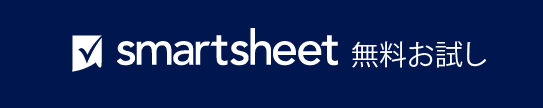 紹介経路紹介経路紹介経路紹介経路紹介経路紹介経路紹介経路紹介経路代理店電話番号場所メール アドレスフォーム記入者フォーム記入者電話番号日付受領機関受領機関受領機関受領機関代理店電話番号場所メール アドレスクライアント情報クライアント情報クライアント情報クライアント情報姓名と MI生年月日性別社会保障番号メディケイド番号通訳が必要ですか?必要な言語保護者名保護者関係クライアントの住所携帯番号クライアントの住所自宅電話クライアントの住所勤務先電話番号クライアントの住所メール アドレス懸念事項/コメントの提示 必要に応じて、追加のシートおよび/または関連ドキュメントを添付します。懸念事項/コメントの提示 必要に応じて、追加のシートおよび/または関連ドキュメントを添付します。懸念事項/コメントの提示 必要に応じて、追加のシートおよび/または関連ドキュメントを添付します。懸念事項/コメントの提示 必要に応じて、追加のシートおよび/または関連ドキュメントを添付します。紹介の理由患者は紹介の理由を知っていますか? 知らない場合は、説明してください。 患者は紹介の理由を知っていますか? 知らない場合は、説明してください。 患者は紹介の理由を知っていますか? 知らない場合は、説明してください。 要求されたサービス/専門要求されたサービス/専門その他のコメント保険情報保険情報保険情報保険情報保険情報保険情報保険情報保険情報保険情報保険情報保険情報保険情報保険情報保険情報保険情報保険情報保険情報保険情報保険情報保険情報保険情報認証が必要ですか?認証が必要ですか?認証が必要ですか?認証が必要ですか?認証が必要ですか?はいいいえ認証番号認証番号受診回数受診回数認証有効日付認証有効日付認証有効日付PPOHMOその他その他保険プラン保険プラン保険プラン保険 ID保険 ID保険 IDメディカル グループメディカル グループメディカル グループ電話番号電話番号保険者の氏名保険者の氏名保険者の氏名保険者の氏名保険者の氏名保険者の氏名患者との関係患者との関係患者との関係DOB受領機関 | 受領書のドキュメント受領機関 | 受領書のドキュメント受領機関 | 受領書のドキュメント受領機関 | 受領書のドキュメント配達方法受領日– 免責条項 –Smartsheet がこの Web サイトに掲載している記事、テンプレート、または情報などは、あくまで参考としてご利用ください。Smartsheet は、情報の最新性および正確性の確保に努めますが、本 Web サイトまたは本 Web サイトに含まれる情報、記事、テンプレート、あるいは関連グラフィックに関する完全性、正確性、信頼性、適合性、または利用可能性について、明示または黙示のいかなる表明または保証も行いません。かかる情報に依拠して生じたいかなる結果についても Smartsheet は一切責任を負いませんので、各自の責任と判断のもとにご利用ください。